D1. GROUP 2—SFA DIRECTOR PLANNING INTERVIEWThis page has been left blank for double-sided copying.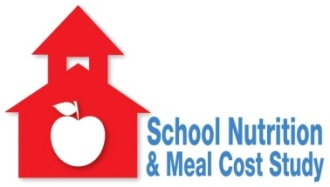 School Nutrition and Meal Cost StudyGroup 2 Planning InterviewRECRUITER NAME:  	CONTACT RECORDDate:	|     |     | / |     |     | / |     |     |     |     |	Time:	|     |     | : |     |     |STATUS: 	DATE COMPLETED:  |     |     | / |     |     | / |  2  |  0  |     |     |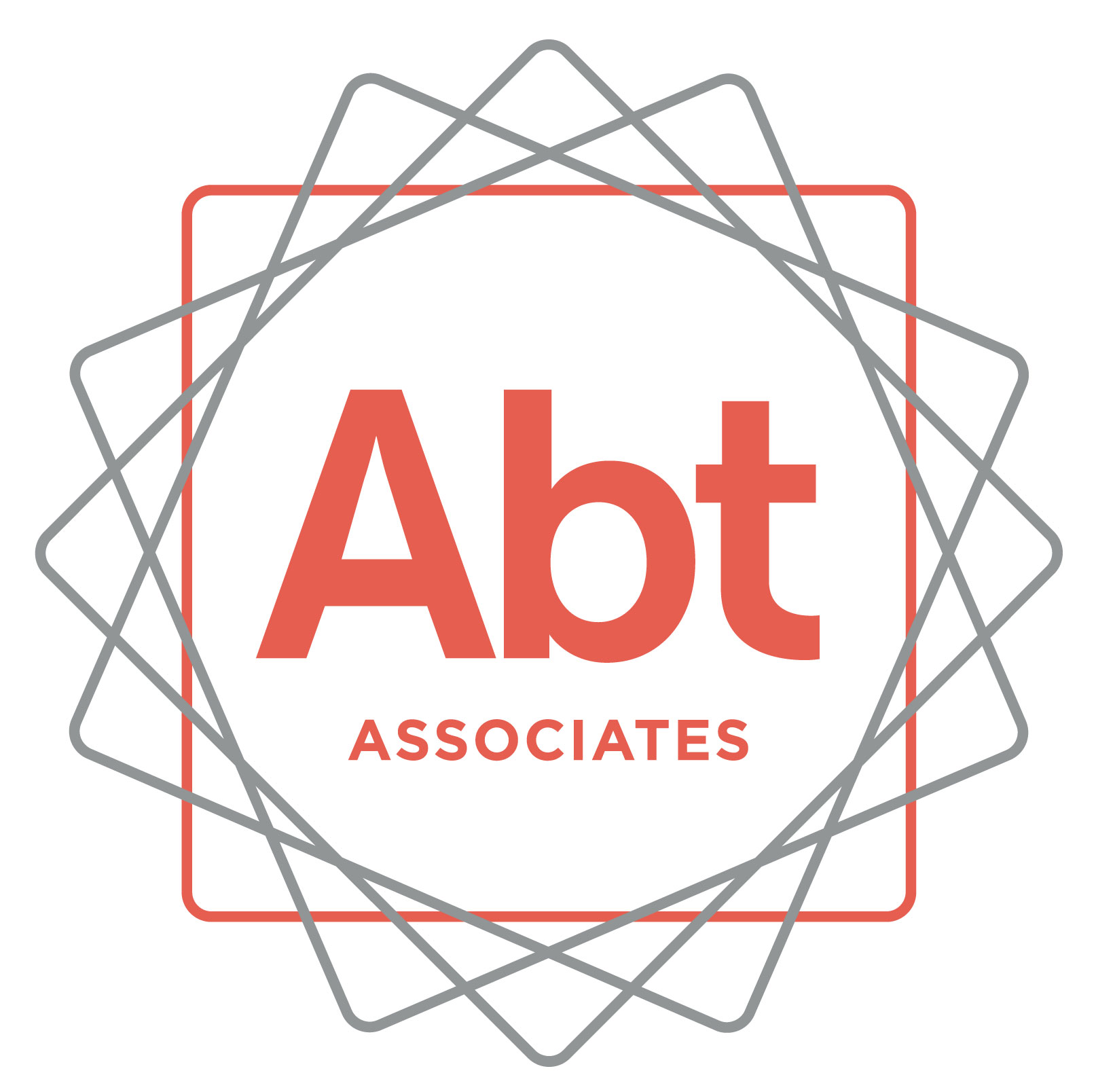 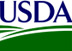 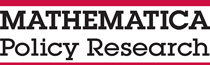 SFA: 		SCHOOL 1: 	SFA DIRECTOR: 		SCHOOL 2: 	PHONE: |     |     |     |-|     |     |     |-|     |     |     |     |		SCHOOL 3: 	EMAIL: 		SCHOOL 4: 	INTRODUCTORY REMARKSAnswer questions respondent may have about the study or about how/why the SFA and the specific schools within the SFA were sampled for the study.Confirm participation.	[PLEASE READ QUESTIONS GOING ACROSS ROWS, NOT DOWN COLUMNS.]The first question I have is about new schools. Does your district have any schools that began operating during the 2013-2014 school year or later? Please include any new schools for 2014-2015 even if they’re not officially opened yet.IF YES:	Can you give me the name(s) and zip code(s) of the new school(s)? (If necessary, you can email me a list at xxx@mathematica-mpr.com or fax it to xxx-xxx-xxxx.)		Does (SCHOOL) participate in the NSLP? IF YES: What grades are included in the school?Because you have [number] new school(s) in your SFA, there is a slight chance we may need to change the schools that have been selected to participate in the study. I will check into this after we complete this call and get back to you shortly.We have made a preliminary selection of schools for the study. I’d like to ask you about some of these schools’ characteristics to make sure they are eligible to be included in the study. Schools must be public and participate in the National School Lunch Program. Private schools, charter schools, and schools that have only pre-kindergarten or kindergarten students are not eligible. The first school we plan to contact in your district is (INSERT SCHOOL 1).We would like to schedule a specific week for schools in your district to complete the menu survey. For logistical reasons, all of the schools should complete the survey the same week. We have the following weeks available:	OPTION 1:	|     |     | / |     |     | / |     |     |     |     |	1 	Yes	0 	No	3 	Maybe	Month	Day	YearOPTION 2:	|     |     | / |     |     | / |     |     |     |     |	1 	Yes	0 	No	3 	Maybe	Month	Day	YearOPTION 3:	|     |     | / |     |     | / |     |     |     |     |	1 	Yes	0 	No	3 	Maybe	Month	Day	YearThose are all the questions we have at this time. We will confirm this information with you in an email. [MAKE SURE WE HAVE AN E-MAIL ADDRESS.] We will also be contacting the person at each school who will be completing the menu survey about [logging onto the survey and completing an online training/completing a hard-copy version of the survey], and will follow up with school principals about identifying a person in each school who can help with some of the data collection activities.[IF NO NEW SCHOOLS WERE REPORTED] Please let the foodservice managers in the individual schools know that they have been selected for the study and confirm with them the potential target week(s) for the menu survey. Also, please talk to the principal in each school to encourage them to participate in the study and let them know we will be contacting them. I will send you some additional information about the study that you can pass along to the foodservice managers and principals. We may need to contact you for additional information later as we prepare to get in touch with the schools.[IF NEW SCHOOLS WERE REPORTED] I will get back to you shortly about whether we need to make any changes in the schools that have been selected to participate in the study.Thank you for your time. (I look forward to speaking with you again soon.) If you have any questions (before we speak again), please call me directly at xxx-xxx-xxxx.INTRODUCTORY REMARKSCheck on whether respondent was contacted by SFA director and received introductory materials.If materials haven’t been received, send materials via email.Answer questions respondent may have about the study or about how/why the SFA and the specific schools within the SFA were sampled for the study.We would like to have someone on your staff coordinate data collection activities with students when our study team is onsite, and complete a form about the different sources of foods and beverages at your school. The school liaison should be someone who is detail-oriented and could provide information in a methodical fashion, such as a teacher, counselor, or administrator. He or she should have familiarity with your school’s operations and access to students’ schedules and contact information. It does not need to be someone in the food service department.Coordinating onsite activities may take a few hours for the student and parent recruiting process, preparing for our team to be onsite, assisting with onsite activities, and completing the form about foods and beverages. After data collection we will send the liaison a check as compensation for his or her time.1.a.  NEW SCHOOLSb.  ZIP CODEc.  PARTICIPATE IN NSLP?d.  GRADES|__|__|__|__|__|YES		|__|__| to |__|__||__|__|__|__|__|NO	SKIP TO NEXT SCHOOL|__|__| to |__|__||__|__|__|__|__|YES		|__|__| to |__|__||__|__|__|__|__|NO	SKIP TO NEXT SCHOOL|__|__| to |__|__||__|__|__|__|__|YES		|__|__| to |__|__||__|__|__|__|__|NO	SKIP TO NEXT SCHOOL|__|__| to |__|__|NAMES OF 
SCHOOLSSCHOOL 1NAMEMPR IDLEVELSCHOOL 2NAMEMPR IDLEVELSCHOOL 3NAMEMPR IDLEVELSCHOOL 4NAMEMPR IDLEVELNAMES OF 
SCHOOLS 	SCHOOL CLOSED\ 	OTHER SPECIAL CASE (explain):		 	SCHOOL CLOSED\ 	OTHER SPECIAL CASE (explain):		 	SCHOOL CLOSED\ 	OTHER SPECIAL CASE (explain):		 	SCHOOL CLOSED\ 	OTHER SPECIAL CASE (explain):		2.	Is SCHOOL a private or charter school?1		Private2		Charter0		Noif private or charter, tell respondent school is not eligible. do not ask remaining questions about this school.1		Private2		Charter0		Noif private or charter, tell respondent school is not eligible. do not ask remaining questions about this school.1		Private2		Charter0		Noif private or charter, tell respondent school is not eligible. do not ask remaining questions about this school.1		Private2		Charter0		Noif private or charter, tell respondent school is not eligible. do not ask remaining questions about this school.3.	Does SCHOOL participate in the National School Lunch Program (NSLP)?1		Yes0		Noif no, tell respondent school is not eligible. do not ask remaining questions about this school. 1		Yes0		Noif no, tell respondent school is not eligible. do not ask remaining questions about this school.1		Yes0		Noif no, tell respondent school is not eligible. do not ask remaining questions about this school.1		Yes0		Noif no, tell respondent school is not eligible. do not ask remaining questions about this school.4.	Does SCHOOL participate in the School Breakfast Program (SBP)?1		Yes0		No1		Yes0		No1		Yes0		No1		Yes0		No5.	What grades are included in SCHOOL?mark all that applyP		Pre-K	6		6  K		K	7		7  1		1	 	8		8  2		2	  	9		9  3		3	 	10		10  4		4	 	11		11  5		5	 	12		12if pre-k or k only, tell respondent school is not eligible. do not ask remaining questions about this school.mark all that applyP		Pre-K	6		6  K		K	7		7  1		1	 	8		8  2		2	  	9		9  3		3	 	10		10  4		4	 	11		11  5		5	 	12		12if pre-k or k only, tell respondent school is not eligible. do not ask remaining questions about this school.mark all that apply  P		Pre-K	6		6  K		K	7		7  1		1	 	8		8  2		2	  	9		9  3		3	 	10		10  4		4	 	11		11  5		5	 	12		12if pre-k or k only, tell respondent school is not eligible. do not askremaining questions about this school.mark all that apply   P		Pre-K	6		6  K		K	7		7  1		1	 	8		8  2		2	  	9		9  3		3	 	10		10  4		4	 	11		11  5		5	 	12		12if pre-k or k only, tell respondent school is not eligible. do not ask remaining questions about this school.6.	Does SCHOOL offer reimbursable afterschool snacks?1		Yes0		No 1		Yes0		No 1		Yes0		No 1		Yes0		No 7.	Are meals for SCHOOL partly or fully prepared in an off-site kitchen?1		Yes0		No 1		Yes0		No 1		Yes0		No 1		Yes0		No 7a.	Can you tell me the name of the principal at SCHOOL and give me his/her contact information? What is the best way to reach him/her?	mark phone, email, or don’t know.NAME1		PHONE #2		EMAILd		Don’t knowNAME1		PHONE #2		EMAILd		Don’t knowNAME1		PHONE #2		EMAILd		Don’t knowNAME1		PHONE #2		EMAILd		Don’t know7b.	What is the best time of day to reach him/her?DAYTIME1	 AM	2 	 PMd		Don’t knowDAYTIME1	 AM	2 	 PMd		Don’t knowDAYTIME1	 AM	2 	 PMd		Don’t knowDAYTIME1	 AM	2 	 PMd		Don’t know8a.	What is the name of the foodservice manager or other person who will complete the menu survey for SCHOOL? What is the best way to reach him/her?mark phone, email, or don’t know.NAME1		PHONE #2		EMAILd		Don’t knowNAME1		PHONE #2		EMAILd		Don’t knowNAME1		PHONE #2		EMAILD		Don’t knowNAME1		PHONE #2		EMAILd		Don’t know8b.	What is the best time of day to reach him/her?DAYTIME1	 AM	2 	 PMd		Don’t knowDAYTIME1	 AM	2 	 PMd		Don’t knowDAYTIME1	 AM	2 	 PMd		Don’t knowDAYTIME1	 AM	2 	 PMd		Don’t know8c.	Is (he/she) a district employee or does (he/she) work for a Food Service Management Company?1		District Employee2		Food Service Management Company Employee1		District Employee2		Food Service Management Company Employee1		District Employee2		Food Service Management 
Company Employee1		District Employee2		Food Service Management Company Employee8d.	Does (he/she) have Internet access at the school to complete an online survey?1		Yes0		Nod		Don’t know1		Yes0		Nod		Don’t know1		Yes0		Nod		Don’t know1		Yes0		Nod		Don’t know8e.	Will (he/she) be able to provide meal pattern contributions (or creditable amounts) for all menu items offered in reimbursable meals during the target week?1		Yes0		No  GO TO 8Gd		Don’t knowGO TO 8G1		Yes0		No  GO TO 8Gd		Don’t know GO TO 8G1		Yes0		No  GO TO 8Gd		Don’t know GO TO 8G1		Yes0		No  GO TO 8Gd		Don’t know GO TO 8G8f.	How will (he/she) obtain the meal pattern contributions or crediting information?mark all that apply1		From SFA-level staff (SFA director, district nutritionist, menu planner, etc.)2		From memory 3		From CN labels, USDA Foods Fact Sheets, the Food Buying Guide, or other product information 4		Listed on production records5		Listed on recipes6		Other (explain)	SKIP TO TARGET WEEK SECTION FOR THIS SCHOOLmark all that apply1		From SFA-level staff (SFA director, district nutritionist, menu planner, etc.)2		From memory 3		From CN labels, USDA Foods Fact Sheets, the Food Buying Guide, or other product information 4		Listed on production records5		Listed on recipes6		Other (explain) 	SKIP TO TARGET WEEK SECTION FOR THIS SCHOOLmark all that apply1		From SFA-level staff (SFA director, district nutritionist, menu planner, etc.)2		From memory 3		From CN labels, USDA Foods Fact Sheets, the Food Buying Guide, or other product information 4		Listed on production records5		Listed on recipes6		Other (explain) 	SKIP TO TARGET WEEK SECTION FOR THIS SCHOOLmark all that apply1		From SFA-level staff (SFA director, district nutritionist, menu planner, etc.)2		From memory 3		From CN labels, USDA Foods Fact Sheets, the Food Buying Guide, or other product information 4		Listed on production records5		Listed on recipes6		Other (explain) 	SKIP TO TARGET WEEK SECTION FOR THIS SCHOOL8g.	Who is the menu planner or the person that can provide meal pattern contributions (or crediting information) for the Menu Survey? Can you give me (his/her) contact information? What is the best way to reach (you/him/her)? We would like (you/him/her) to provide the meal pattern contributions at the end of the target week for the Menu Survey.NAME1		PHONE #2		EMAILd		Don’t knowNAME1		PHONE #2		EMAILd		Don’t knowNAME1		PHONE #2		EMAILd		Don’t knowNAME1		PHONE #2		EMAILd		Don’t knowPRINCIPALS’ NAMES AND CONTACT INFORMATIONfill in from above.SCHOOL 1NAMEPHONE #EMAILSCHOOL 2NAMEPHONE #EMAILSCHOOL 3NAMEPHONE #EMAILSCHOOL 4NAMEPHONE #EMAIL9a.	Can you recommend someone at SCHOOL and give me his/her name, title and contact information? What is the best way to reach him/her?mark phone or email.	NAME	TITLE1		PHONE #2		EMAIL	NAME	TITLE1		PHONE #2		EMAIL	NAME	TITLE1		PHONE #2		EMAIL	NAME	TITLE1		PHONE #2		EMAIL9b.	What is the best time of day to reach him/her?DAYTIME1	 AM	2 	 PMd	 Don’t knowDAYTIME1	 AM	2 	 PMd	 Don’t knowDAYTIME1	 AM	2 	 PMd	 Don’t knowDAYTIME1	 AM	2 	 PMd	 Don’t know10a.	How about a second person at SCHOOL in case your first recommendation is unavailable? Can you give me his/her name, title and contact information? What is the best way to reach him/her?mark phone or email.	NAME	TITLE1		PHONE #2		EMAIL	NAME	TITLE1		PHONE #2		EMAIL	NAME	TITLE1		PHONE #2		EMAIL	NAME	TITLE1		PHONE #2		EMAIL10b.	What is the best time of day to reach him/her?DAYTIME1	 AM	2 	 PMd		Don’t knowDAYTIME1	 AM	2 	 PMd		Don’t knowDAYTIME1	 AM	2 	 PMd		Don’t knowDAYTIME1	 AM	2 	 PMd		Don’t know